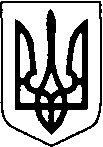 ВИКОНАВЧИЙ КОМІТЕТ НОВОВОЛИНСЬКОЇ МІСЬКОЇ РАДИВОЛИНСЬКОЇ ОБЛАСТІ                                    Р І Ш Е Н Н Я                         ПРОЄКТ27 жовтня 2022 року 	     	       м. Нововолинськ			             №Про встановлення тарифів КП «Нововолинськтеплокомуненерго»Відповідно до пункту 2 статті 28 Закону України «Про місцеве самоврядування в Україні», Закону України «Про теплопостачання», Закону України «Про альтернативні джерела енергії», наказу Міністерства регіонального розвитку, будівництва та житлово-комунального господарства України від 12.09.2018  № 239 «Про затвердження Порядку розгляду органами місцевого самоврядування розрахунків тарифів на теплову енергію, її виробництво, транспортування та постачання, а також розрахунків тарифів на комунальні послуги, поданих для їх встановлення», розглянувши заяву КП «Нововолинськтеплокомуненерго» від 19.10.2022 № 697/2-02 про встановлення тарифів на теплову енергію, виробництво, транспортування та постачання теплової енергії, що виробляється на установках з використанням альтернативних джерел енергії, виконавчий комітет міської ради ВИРІШИВ:Встановити КП «Нововолинськтеплокомуненерго» тарифи на теплову енергію: 1.1. Для бюджетних установ та організацій у розмірі 3 240,00 грн/Гкал (з ПДВ). 1.2. Для населення 1 972,63 грн/Гкал (з ПДВ).1.3. Для релігійних організацій 1 973,45 грн/Гкал (з ПДВ).1.4. Для інших споживачів 3 659,55 грн/Гкал (з ПДВ).2. КП «Нововолинськтеплокомуненерго» повідомити споживачів про встановлення тарифів на теплову енергію згідно з діючим законодавством України.3.  КП «Нововолинськтеплокомуненерго» тариф застосовувати з початку опалювального сезону відповідно до розпорядження міського голови від 20.10.2022 №95-р «Про запуск твердопаливних котельнь міста».4.  Контроль за виконанням даного рішення покласти на заступника міського голови з питань діяльності виконавчих органів Миколу Пасевича.Міський  голова                                                                                         Борис КАРПУСТетяна Корнійчук 30586   Пояснювальна  записка	Виробництво тепла для теплозабезпечення (опалення та гаряче водопостачання) об'єктів:№1 за адресою м.Нововолинськ , вул. Нововолинська, 24а;№2 за адресою м.Нововолинськ, 15 Мікрорайон, 31а;№3 за адресою м.Нововолинськ, вул. Кауркова, 45а. 	Котли, що використовуються на підприємстві, це водогрійні котли вітчизняного виробництва та обладнані автоматикою безпеки. Теплогенеруюче обладнання, яке встановлене на котельнях, це 2(два) твердопаливні котли ARDENZ Т1000, TМ1000 та 4 (чотири) котли ARDENZ TM1500 загальною потужністю 8000кВт.	В якості палива використовується - паливна щепа.	Протяжність теплових мереж складає - 2,89км. Всі тепломережі двотрубні прокладені під землею, в непрохідних каналах ізольовані мінераловатними матами. Підключене розрахункове теплове навантаження складає 1,41 Гкал/год. Система централізованого теплопостачання працює по температурному графіку 95-70º С.          Установка твердопаливних котлів ARDENZ TМ1000 та ARDENZ TM1500 під альтернативне паливо передбачає здешевлення вартості теплової енергії  на 3-х об'єктах, так як вони знаходяться в різних районах міста.	Зекономлені кошти будуть направлені на інші потреби місцевого бюджету.Тривалість опалювального періоду -177діб.Реалізація теплової енергії для:-бюджетних установ усіх рівнів-населення-інших споживачів-релігійних організацій                            Об'єкт №1-15 Мікрорайон,31а                          Об'єкт №2-вул.Кауркова,45а                            Об'єкт №3-вул.Нововолинська,24а	При реалізації теплової енергії в сумарному обсязі по даних об'єктах -3633,96 Гкал. 	Економія коштів на енергоносії для бюджетних установ міста Нововолинська ( враховуючи діючі ціни на природний газ та електроенергію) за опалювальний період 2022-2023рр становитиме -1308,2 тис.гривень. Зменшення вартості теплової енергії дасть можливість не тільки направити зекономлені кошти на інші потреби в міському бюджеті, але й отримати енергетичну незалежність від НАК «Нафтогазу України».Головний економіст                                                                                   Світлана ЖУРАНазва  установиАдресаРічне споживання , Гкал1ДДУ №515 -й Мкр-н 36277,01152ДДУ №915 -й Мкр-н 35333,82523ЗОШ №515-й Мкр-н 35516,9749Разом1127,8116Назва  установиАдресаРічне споживання , Гкал1МНВК корпус 1 Вул.Кауркова 43251,17442ДДУ №6Вул.Кауркова 17295,4433ЗОШ №7Вул.Кауркова 43462,782Разом1009,4Назва  установиАдресаРічне  споживання , Гкал1ВійськоматВул. Кобзаря 6399,44432МВ УМВСВул.Нововолинська 2034,9663Оренда приміщеньВул.Нововолинська 2215,66984НЕМТВул.Шахтарська 14 к193,48585ВПУ №1Вул.Шахтарська 8121,24176Гуртожиток НЕМТВул.Нововолинська 2422,6642007ДДУ №7Вул.Нововолинська 30303,96428НЕМТВул.Шахтарська 1660,51039НЕМТВул.Шахтарська  1283,273710ЗОШ №9 корпус №1Вул.Шахтарська 1795,781311МайстерніВул.Шахтарська 1729,155412УСБУ(поліція)Вул.Шахтарська 10165,494713ГУ Нац.поліціїВул.Нововолинська,1511014ТзОВ “Елтех”+релігіяВул. Автобусна 87,698315ЇдальняВул.Шахтарська,16а9,4516НЕМТВул.Нововолинська,1973,57Всього1326,41Житлові будинкиВул.Нововолинська,2695,781-одна квартираКобзаря ,612,0Автобусна ,1062,65Всього170,35Разом1496,76